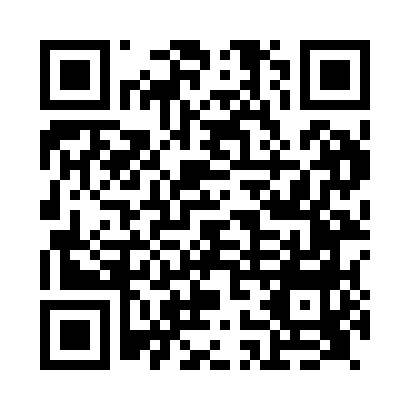 Prayer times for Harrold, Bedfordshire, UKSat 1 Jun 2024 - Sun 30 Jun 2024High Latitude Method: Angle Based RulePrayer Calculation Method: Islamic Society of North AmericaAsar Calculation Method: HanafiPrayer times provided by https://www.salahtimes.comDateDayFajrSunriseDhuhrAsrMaghribIsha1Sat2:544:471:006:359:1411:072Sun2:534:461:006:359:1511:083Mon2:534:451:016:369:1611:094Tue2:534:451:016:369:1711:095Wed2:534:441:016:379:1811:106Thu2:524:441:016:389:1911:107Fri2:524:431:016:389:2011:118Sat2:524:431:026:399:2111:119Sun2:524:421:026:399:2211:1210Mon2:524:421:026:409:2211:1211Tue2:524:421:026:409:2311:1312Wed2:524:411:026:419:2411:1313Thu2:524:411:036:419:2411:1414Fri2:524:411:036:419:2511:1415Sat2:524:411:036:429:2511:1416Sun2:524:411:036:429:2611:1517Mon2:524:411:036:429:2611:1518Tue2:524:411:046:439:2711:1519Wed2:524:411:046:439:2711:1520Thu2:534:411:046:439:2711:1621Fri2:534:411:046:439:2711:1622Sat2:534:421:056:449:2811:1623Sun2:534:421:056:449:2811:1624Mon2:544:421:056:449:2811:1625Tue2:544:431:056:449:2811:1626Wed2:544:431:056:449:2811:1627Thu2:554:441:066:449:2711:1628Fri2:554:441:066:449:2711:1629Sat2:554:451:066:449:2711:1630Sun2:564:451:066:449:2711:16